V.  Approved Change Authorization Extra WorkIX.  Estimate of Cost vs. Actual Cost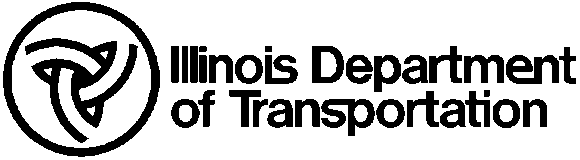 	Construction Phase Engineering 	Amendment Application	Construction Phase Engineering 	Amendment Application	Construction Phase Engineering 	Amendment Application	Construction Phase Engineering 	Amendment Application	Construction Phase Engineering 	Amendment Application	Construction Phase Engineering 	Amendment Application	Construction Phase Engineering 	Amendment Application	Construction Phase Engineering 	Amendment ApplicationI. Project InformationI. Project InformationI. Project InformationI. Project InformationI. Project InformationI. Project InformationI. Project InformationI. Project InformationI. Project InformationI. Project InformationI. Project InformationI. Project InformationI. Project InformationI. Project InformationI. Project InformationI. Project InformationAirport:Date:Date:Date:Date:IL Project No.:IL Project No.:AIP Project No.:AIP Project No.:Project Description:Project Description:Project Description:Project Description:Project Description:Project Description:Project Description:Project Description:Project Description:Project Description:Project Description:Project Description:Project Description:Project Description:Project Description:Project Description:II. Consultant InformationII. Consultant InformationII. Consultant InformationII. Consultant InformationII. Consultant InformationII. Consultant InformationII. Consultant InformationII. Consultant InformationII. Consultant InformationII. Consultant InformationII. Consultant InformationII. Consultant InformationII. Consultant InformationII. Consultant InformationII. Consultant InformationII. Consultant InformationConsulting Firm:Consulting Firm:Consulting Firm:Consulting Firm:Prepared by:Prepared by:Prepared by:Date:SignatureSignatureSignaturePrinted NamePrinted NamePrinted NamePrinted NamePrinted NameIII. Amendment Reason SummaryIII. Amendment Reason SummaryIII. Amendment Reason SummaryList the reasons for the proposed Construction Phase Engineering AmendmentList the reasons for the proposed Construction Phase Engineering AmendmentList the reasons for the proposed Construction Phase Engineering Amendment1.2.3.4.5.6.6.7.8.IV.  General Project InformationDate of Original Construction Phase Engineering Agreement:Original Agreement Approved Overhead & Burden Rate:Original per Agreement1Original per Agreement1Final or Requested2Final or Requested2Difference(2-1)Difference(2-1)Cost of Contractor’s Construction Contract:$0.00Cost of Contractor’s Construction Contract:Cost of Construction Engineering (Not to Exceed Amount):$0.00Cost of Construction Engineering (Not to Exceed Amount):Engineering Cost as a Percent of Construction Cost:Engineering Cost as a Percent of Construction Cost:Number of Contractor Calendar Days:0.00Number of Contractor Calendar Days:Number of Work Days Contractor Worked on Site:Number of Work Days Contractor Worked on Site:Number of Work Days Consultant Worked on Site:Number of Work Days Consultant Worked on Site:Construction Engineering Cost per Contractor Work Day:Construction Engineering Cost per Contractor Work Day:DescriptionIDA ApprovalDateIDA ApprovalDateEstimated AdditionalEngineering CostEstimated AdditionalEngineering CostVI.  Consultant Agreement:  Personnel & Task AnalysisOriginal Agreement DataOriginal Agreement DataOriginal Agreement DataOriginal Agreement DataOriginal Agreement DataOriginal Agreement DataEngineering Amendment DataEngineering Amendment DataEngineering Amendment DataEngineering Amendment DataEngineering Amendment DataTask#TaskDescriptionPersonnelClassificationProposedHoursRate$/hour1CostActualPersonnelClassificationActualHoursRate$/hour2ActualCostDifference(2 – 1)10.000.000.0020.000.000.0030.000.000.0040.000.000.0050.000.000.0060.000.000.0070.000.000.0080.000.000.0090.000.000.00100.000.000.00110.000.000.00120.000.000.00130.000.000.00Original Agreement DataOriginal Agreement DataOriginal Agreement DataOriginal Agreement DataOriginal Agreement DataOriginal Agreement DataEngineering Amendment DataEngineering Amendment DataEngineering Amendment DataEngineering Amendment DataEngineering Amendment DataTask#TaskDescriptionPersonnelClassificationProposedHoursRate$/hour1CostActualPersonnelClassificationActualHoursRate$/hour2ActualCostDifference(2 – 1)140.000.000.00150.000.000.00160.000.000.00170.000.000.00180.000.000.00190.000.000.00200.000.000.00210.000.000.00220.000.000.00230.000.000.00240.000.000.00250.000.000.00260.000.000.00VII.  Task Change AnalysisProvide a detailed explanation for the difference in cost for each task listed on the Consultant Agreement Task Analysis.Task #Explanation for Difference1.2.3.4.5.6.7.8.9.10.VIII.  Construction Observation Hours Analysis: Calendar Day StudyDateEngineering Employee Classification Engineering HoursEngineeringO.T. HoursContractorHoursWorkable Day (Y/N)Calendar  Day TotalDateEngineering Employee ClassificationEngineeringHoursEngineeringO.T. HoursContractorHoursWorkable Day(Y/N)CalendarDay TotalDateEngineering Employee ClassificationEngineeringHoursEngineeringO.T. HoursContractorHoursWorkable Day(Y/N)CalendarDay TotalCategoryEstimated Amount(Attachment C per Engineering Agreement)Actual AmountDirect Salary CostsDirect Salary CostsOverhead on LaborOverhead on LaborRate % General & Administrative OverheadGeneral & Administrative OverheadRate %Direct Non-Salary ExpensesDirect Non-Salary ExpensesLodgingMeals / Per DiemMaterials & SuppliesTransportationPrintingTestingCADD TimeOther Costs (Outside Services)Other Costs (Excluding Outside Services)Fixed PaymentFixed PaymentOutside ServicesOutside ServicesTotal CostsTotal CostsTotal CostsExplain Differences between Estimated Amount and Actual Amount in Part IX.XI.  Amendment Questionnaire1.Was the Material Certification completed at or before the report of substantial completion (request for final inspection) Yes      No Was the Material Certification completed at or before the report of substantial completion (request for final inspection)If no, why?What was the engineering cost associated with obtaining and/or completing the materials certification after the report of substantial completion (request for final inspection)?2.Was there a change in the contractor’s project scope? Yes        No If yes, what?3.Was there an overrun in calendar days? Yes        No If yes, are liquidated damages being sought? Yes        No Why or why not?4.Did you submit the time line reports at each billing cycle after 50% Consultant Fee per the Contract Agreement, Part II, Sec. C.?  Yes        No 5.If so, what was the 50% estimated cost to completion?XII.  Consultant CertificationI have reviewed this request and determined that it represents AIP allowable costs incurred to provide construction engineering services according to the requirements of the original signed construction engineering agreement.  I certify that I am a principal with my firm and this request does not include any non-allowable costs, such as those attributed to errors and omission.  I also understand that Federal and/or State participation in any approved amendment amount is subject to funds availability.Signature of Company PrincipalPrinted NameDateXIII.  Airport Project Sponsor CertificationI have reviewed this request and determined that it represents AIP allowable costs incurred to provide construction engineering services according to the requirements of the original signed construction engineering agreement.  I certify that this request does not include any non-allowable costs, such as those attributed to errors and omission.  I also understand that Federal and/or State participation in any approved amendment amount is subject to funds availability.  I hereby recommend the Division of Aeronautics approve the amounts requested by the airport’s consultant.Signature of Sponsor RepresentativePrinted NameDateXIV.  InstructionsBoth consultant and sponsor signatures are requiredThe sponsor shall submit the completed and signed construction engineering amendment request to: IDOT/Division of Aeronautics/Bureau of Airport Engineering Attn:  Michael Wilhelm, P.E.